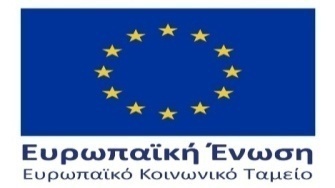 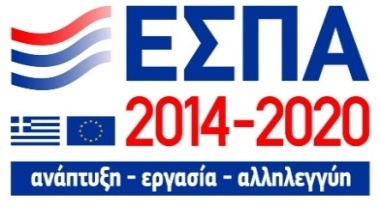 ΑΙΤΗΣΗ –ΥΠΕΥΘΥΝΗ ΔΗΛΩΣΗΕΠΩΝΥΜΟ:------------------------------------------ΟΝΟΜΑ:---------------------------------------------ΟΙΚΟΓ.ΚΑΤΑΣΤ.:------------------------------------ΔΙΕΥΘΥΝΣΗ:-----------------------------------------ΤΗΛΕΦΩΝΟ:----------------------------------------ΑΜΚΑ :-----------------------------------------------Ν. Φιλαδέλφεια – Ν. Χαλκηδόνα ---------/---------/---------1) Συναινώ στη χρησιμοποίηση των στοιχείων μου, αποκλειστικά και μόνο, για το σκοπό της  αξιολόγησης του αιτήματός μου. 2) Συναινώ στη διενέργεια κοινωνικής έρευνας και σε κατ’ οίκον επισκέψεις από Κοινωνικούς Λειτουργούς  του Δήμου Ν.Φ- Ν.Χ. για επιτόπια επαλήθευση της σύνθεσης και των συνθηκών διαβίωσης του νοικοκυριού μου, καθώς και να καταθέσω επιπλέον έγγραφα τυχόν μου ζητηθούν. 3) Δεσμεύομαι να ενημερώσω την υπηρεσία σε περίπτωση μεταβολής της οικονομικής, εργασιακής ή οικογενειακής κατάστασής μου.4) Αποδέχομαι και θα ανταποκρίνομαι σε σχετική ειδοποίηση για την παροχή υπηρεσιών εξατομικευμένης προσέγγισης, όπως επαγγελματικής συμβουλευτικής καθοδήγησης κ.ο.κ. από εξειδικευμένους υπαλλήλους της Κοινωνικής Υπηρεσίας του Δήμου Ν. Φιλαδέλφειας –Ν. Χαλκηδόνας.Οι δικαιούχοι της Σίτισης έχουν την υποχρέωση να προσέρχονται οι ίδιοι ή τα δηλωμένα μέλη του νοικοκυριού καθημερινά για την παραλαβή του γεύματός τους. Σε περίπτωση μη προσέλευσης και για διάστημα μιας εβδομάδας, χωρίς να έχουν ενημερώσει την υπηρεσία, θα εξαιρούνται από τη Δομή Σίτισης. Τηλ. Επικ. : 2102523388, 2102582295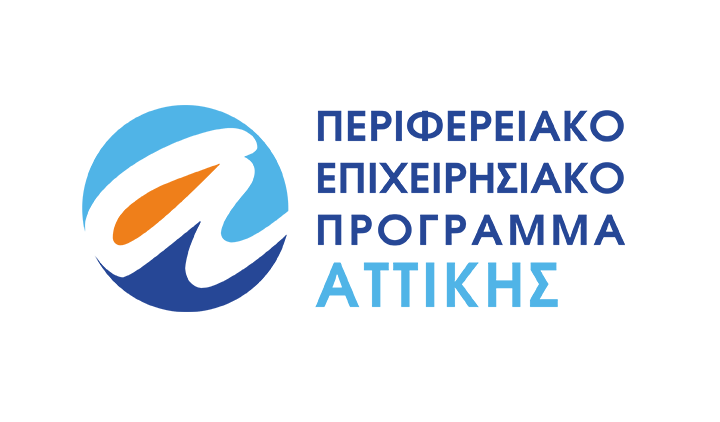        ΠΡΟΣΔΟΜΗ ΣΙΤΙΣΗΣ ΔΗΜΟΥ Ν. ΦΙΛΑΔΕΛΦΕΙΑΣ – Ν. ΧΑΛΚΗΔΟΝΑΣΠαρακαλώ όπως εγκρίνετε την ένταξή μου στο πρόγραμμα, ΔΟΜΗ ΠΑΡΟΧΗΣ ΒΑΣΙΚΩΝ ΑΓΑΘΩΝ για τη ΣΙΤΙΣΗ, για το έτος 2023     Δηλώνω Υπεύθυνα ότι καταθέτω ΟΛΑ τα παρακάτω απαιτούμενα δικαιολογητικά και για ΟΛΑ τα συνοικούντα μέλη (δηλαδή, για όλα τα άτομα που μένουν στο ίδιο σπίτι)Φωτοτυπία Αστυνομικής Ταυτότητας ή Διαβατηρίου ή Άδεια παραμονής σε ισχύΠιστοποιητικό Οικογενειακής κατάστασης (τελευταίου εξαμήνου) και  επίσημο έγγραφο σε περίπτωση Διάστασης.α) Φορολογική Δήλωση (Ε1), β) Εκκαθαριστικό Σημείωμα Εφορίας,  γ) Εκκαθαριστικό τελευταίας Εκκαθάρισης (ΕΝΦΙΑ), όπου φαίνεται η αξία της ακίνητης περιουσίας ή Έντυπο Ε9 σε περίπτωση που δεν υπάρχει  ακίνητη περιουσία (εκτύπωση από το gsis (taxisnet) ότι  δεν έχει υποβληθεί δήλωση Ε9)Σε περίπτωση εργασίας, αντίγραφο πρόσφατης απόδειξης μισθοδοσίαςΒεβαίωση Ανεργίας σε ισχύ Πιστοποιητικό αναπηρίας από αρμόδια Υγειονομική επιτροπή ή ΚΕΠΑ, σε περίπτωση ΑμεΑ, σε ισχύ  Πρόσφατο Αντίγραφο Λογαριασμού ΔΕΗ ή ΟΤΕ Ηλεκτρονικό Μισθωτήριο Ενοικίου σε ισχύ               (σε περίπτωση λήξης μαζί με το μισθωτήριο φωτοτυπία την τελευταία απόδειξη πληρωμής) ή Έντυπο  Ε2 σε περίπτωση παραχώρησης κατοικίας.ΣΤΟΙΧΕΙΑ ΜΕΛΩΝ ΤΟΥ ΝΟΙΚΟΚΥΡΙΟΥ:Ο Αιτών – Η ΑιτούσαΥΠΟΓΡΑΦΗ-ΟΝΟΜΑΤΕΠΩΝΥΜΟΣΕ ΠΕΡΙΠΤΩΣΗ ΥΠΟΒΟΛΗΣ ΑΙΤΗΜΑΤΟΣ ΓΙΑ ΑΝΩ ΑΠΟ ΜΙΑ ΔΟΜΗ ΠΑΡΟΧΗΣ ΤΑ ΔΙΚΑΙΟΛΟΓΗΤΙΚΑ ΘΑ ΥΠΟΒΑΛΛΟΝΤΑΙ ΜΙΑ ΦΟΡΑΑ/ΑΟΝΟΜΑΤΕΠΩΝΥΜΟΑΜΚΑΗΛΙΚΙΑΣΥΓ/ΝΙΚΗ              ΣΥΓ/ΝΙΚΗ                                                     ΣΧΕΣΗ            ΣΧΕΣΗΕΠΑΓ/ΜΑ12345